Dokumentation der Unterrichtsbesuche (zum UB verschicken)Dokumentation der Beratung (jeweils zum Beratungsanlass vorlegen)2.1 Beratung durch beratende Ausbildende (BA)2.2 fakultative Beratungsangebote („Voucher“)EntwicklungsgesprächVorbereitung des GesprächesZur Mitte Ihres Referendariates werden Sie gemeinsam mit Ihrer/m beratenden Ausbilder*in Ihren bisherigen Ausbildungsprozess bilanzierend reflektieren und Perspektiven für die weitere Arbeit entwickeln. Ziel ist ein dialogischer Prozess, der nur gelingen kann, wenn sich alle umfassend auf das Gespräch vorbereiten. Das Schaubild zeigt einige Kategorien zu Ihrer persönlichen schriftlichen Vorbereitung.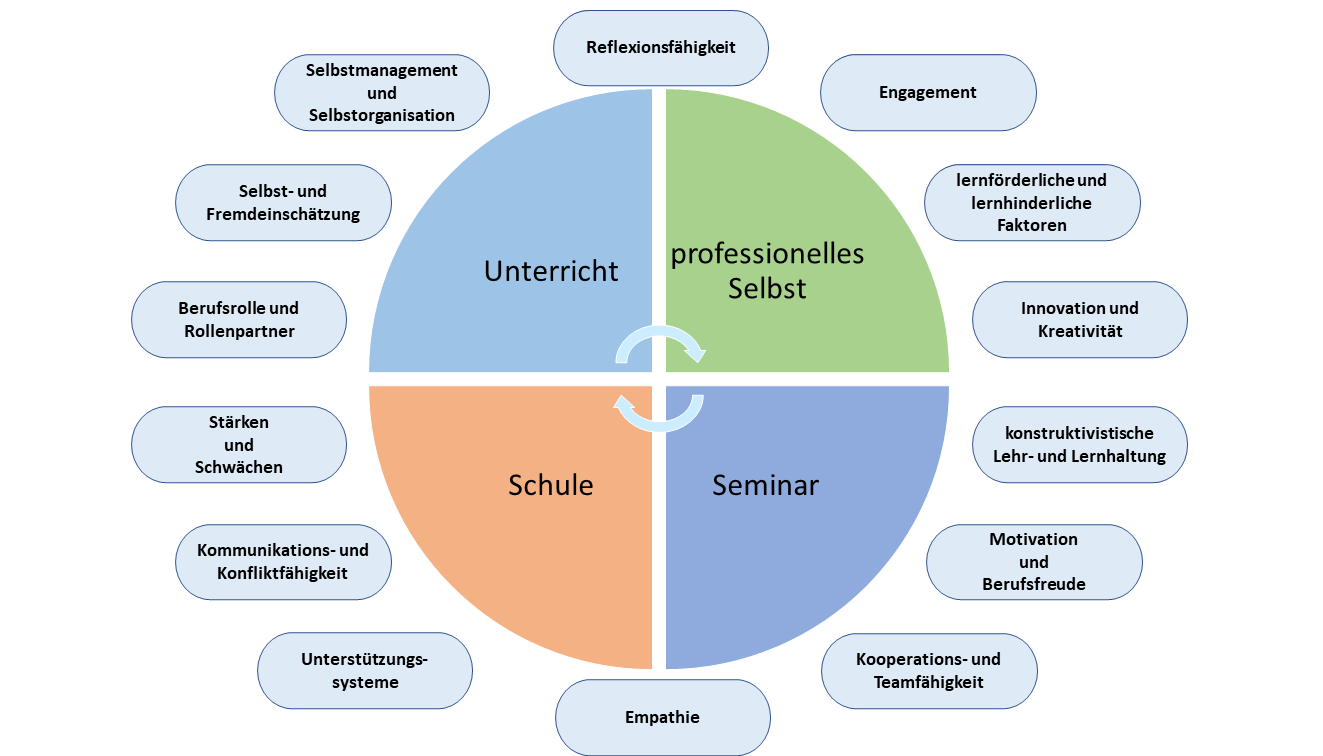 Nachbereitung des Gespräches: persönliche Zielsetzungen für die WeiterarbeitDokumentation der Erfahrungen im BFZ (für LiV mit Lehramt Förderpädagogik)Auswahl möglicher Aspekte der BFZ-ArbeitName, VornameEinstellungsdatumUB-Nr.DatumModul(e) / Ausbilder*innenAngaben zum VorhabenGelungenes und EntwicklungszieleMögliche Bezüge zu einer beruflichen Handlungssituation1BeratendAV BRH[Name BA]Fach:Lerngruppe:Vorhaben Thema:Stunde Thema:Lernziel(e):2M [allgemein/Fach][Name Ausbilder*in]Fach:Lerngruppe:Vorhaben Thema:Stunde Thema:Lernziel(e):Nr.DatumBeratungstypAusbilder*in3. Unterrichtsbesuch oder weiteres BeratungsangebotEntwicklungsgesprächNr.DatumInhalt / BeratungsangebotAusbilder*inSchwerpunktDas gelingt mir bereits gutDas bereitet mir noch SchwierigkeitenDaran möchte ich weiterarbeitenProfessionelles SelbstAllgemeine berufliche Kompetenzen weiterentwickelnUnterrichtenArbeit im SeminarArbeit an der Schule...Nr.DatumAufgabenfelderZeitlicher UmfangDiagnostikVorschulische DiagnostikBeratungenErziehungskonzepteEinzel-/ KleingruppenförderungFörderdiagnostische StellungnahmeFörderausschussÜbergangskonferenzenWeiteres